                                 Załącznik nr 4Wizualizacja strojów dla zawodników kolarstwa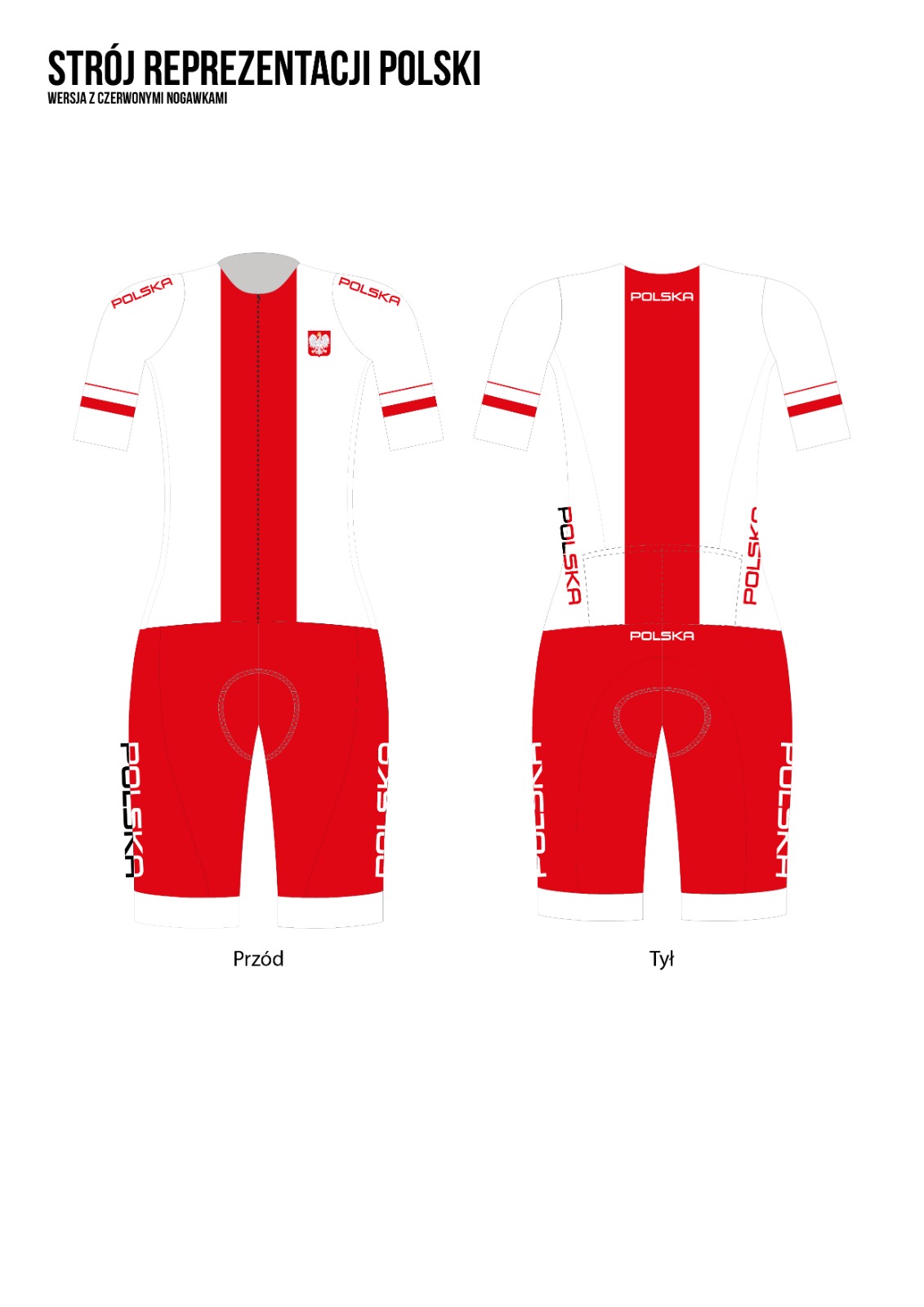 